УТВЕРЖДЕНОПротоколом комиссии пообеспечению безопасностидорожного движенияАдминистрации Кемеровской областиот 29.01.2014 № 4Положение об организованных перевозках групп детей автобусами на территории Кемеровской области  1. Настоящее Положение включает в себя требования Правил дорожного движения, утвержденных постановлением Совета Министров – Правительства Российской Федерации от 23.10.1993 № 1090, Правил организованной перевозки групп детей, утвержденных постановлением Правительства Российской Федерации от 17.12.2013 №1177, Положения о сопровождении транспортных средств автомобилями ГИБДД МВД Российской Федерации и военной автомобильной инспекции, утвержденного постановлением Правительства Российской Федерации от 17.01.2007 №20, Инструкции по осуществлению сопровождения транспортных средств патрульными автомобилями Госавтоинспекции, утвержденной приказом МВД России от 31.08.2007 №767и иных нормативно – правовых актов в области обеспечения безопасности дорожного движения, а также определяет требования, предъявляемые при организации и осуществлении организованных перевозок групп детей автобусами, в том числе детей-инвалидов (далее - группа детей), автобусами в городском, пригородном или междугородном сообщении.2. Для целей настоящего Положения:понятия "фрахтовщик", "фрахтователь" и "договор фрахтования" используются в значениях, предусмотренных Федеральным законом от 08.11.2007 №259-ФЗ "Устав автомобильного транспорта и городского наземного электрического транспорта";понятие "должностное лицо, ответственное за обеспечение безопасности дорожного движения" используется в значении, предусмотренном Федеральным законом от 10.12.1995 №196-ФЗ "О безопасности дорожного движения";понятия "образовательная организация", "организация, осуществляющая обучение" и "организация, осуществляющая образовательную деятельность" используются в значениях, предусмотренных Федеральным законом от 29.12.2012 №273-ФЗ "Об образовании в Российской Федерации";понятие "медицинская организация" используется в значении, предусмотренном Федеральным законом от 21.11.2011 №323-ФЗ "Об основах охраны здоровья граждан в Российской Федерации";понятие "организованная перевозка группы детей" используется в значении, предусмотренном Правилами дорожного движения Российской Федерации, утвержденными постановлением Совета Министров - Правительства Российской Федерации от 23.10.1993 №1090 "О правилах дорожного движения";понятия "туроператор", "турагент" используются в значениях, предусмотренных Федеральным законом "Об основах туристской деятельности в Российской Федерации".3. Для осуществления организованной перевозки группы детей используется автобус, который соответствует по назначению и конструкции техническим требованиям к перевозкам пассажиров, допущен в установленном порядке к участию в дорожном движении и оснащен в установленном порядке тахографом, аппаратурой спутниковой навигации ГЛОНАСС или ГЛОНАСС/GPS, а также обозначенный опознавательными знаками "Перевозка детей" (Приложение 1) и «Ограничение скорости» (Приложение 2).3.1. С 01.01.2017 организованная перевозка групп детей должна осуществляться автобусом, с года выпуска которого прошло не более 10 лет (в соответствии с постановлением Правительства Российской Федерации от 30.06.2015 № 652).4. Для осуществления организованной перевозки группы детей необходимо наличие следующих документов:а) договор фрахтования, заключенный в соответствии с Федеральным законом от 08.11.2007 № 259-ФЗ «Устав автомобильного транспорта и городского наземного электрического транспорта», - в случае осуществления организованной перевозки группы детей по договору фрахтования (Приложение 3);б) документ, содержащий сведения о медицинском работнике (фамилия, имя, отчество, должность – Приложение 4), копия лицензии на осуществление медицинской деятельности или копия договора с медицинской организацией или индивидуальным предпринимателем, имеющими соответствующую лицензию, - в случае, предусмотренном пунктом 12 настоящих Правил;в) копия решения о назначении сопровождения автобусов автомобилем (автомобилями) подразделения Государственной инспекции безопасности дорожного движения территориального органа Министерства внутренних дел Российской Федерации (далее - подразделение Госавтоинспекции) или копия уведомления об организованной перевозке группы детей;г) список набора пищевых продуктов (сухих пайков, бутилированной воды) (Приложение 5);д) список детей (с указанием фамилии, имени, отчества (при наличии) и возраста каждого ребенка, номера контактного телефона родителей (законных представителей – Приложение 7), список назначенных сопровождающих (с указанием фамилии, имени, отчества (при наличии) каждого сопровождающего, номера его контактного телефона – Приложение 6), список работников туроператора, турагентства или организации, осуществляющей экскурсионное обслуживание (с указанием фамилии, имени, отчества (при наличии) каждого сопровождающего, номера его контактного телефона – Приложение 13), - в случае их участия в выполнении программы маршрута;е) документ, содержащий сведения о водителе (водителях) (с указанием фамилии, имени, отчества водителя, его телефона – Приложение 8);ж) документ, содержащий порядок посадки детей в автобус, установленный руководителем или должностным лицом, ответственным за обеспечение безопасности дорожного движения, образовательной организации, организации, осуществляющей обучение, организации, осуществляющей образовательную деятельность, медицинской организации или иной организации, индивидуальным предпринимателем, осуществляющими организованную перевозку группы детей (далее - организация), или фрахтователем, за исключением случая, когда указанный порядок посадки детей содержится в договоре фрахтования (Приложение 9);з) программа маршрута, включающая в себя:график движения с расчетным временем перевозки;места и время остановок для отдыха с указанием наименования юридического лица или фамилии, имени и отчества индивидуального предпринимателя, осуществляющих деятельность в области оказания гостиничных услуг, либо реестрового номера туроператора, осуществляющего организацию перевозки (Приложение 10).5. Оригиналы документов, указанных в пункте 4 настоящих Правил, хранятся организацией или фрахтовщиком и фрахтователем (если такая перевозка осуществлялась по договору фрахтования) в течение 3 лет после осуществления каждой организованной перевозки группы детей.6. Руководитель или должностное лицо, ответственное за обеспечение безопасности дорожного движения, организации, а при организованной перевозке группы детей по договору фрахтования - фрахтователь обеспечивает наличие и передачу не позднее дня, предшествующего дате, на которую запланировано начало такой перевозки, ответственному (старшему ответственному) за организованную перевозку группы детей копий документов, предусмотренных подпунктами "б" - "з" пункта 4 настоящих Правил.В случае осуществления организованной перевозки группы детей по договору фрахтования фрахтователь обеспечивает наличие и передачу фрахтовщику не позднее дня, предшествующего дате, на которую запланировано начало такой перевозки, копий документов, предусмотренных подпунктами "б" - "д" и "ж" пункта 4 настоящих Правил, а фрахтовщик передает фрахтователю не позднее дня, предшествующего дате, на которую запланировано начало такой перевозки, копии документов, предусмотренных подпунктами "е" и "з" пункта 4 настоящих Правил.Допускается вместо списка работников туроператора, турагентства или организации, осуществляющей экскурсионное обслуживание, предусмотренного подпунктом "д" пункта 4 настоящих Правил, не позднее дня, предшествующего дате, на которую запланировано начало организованной перевозки группы детей, представлять информацию о количестве таких работников, с передачей соответствующего списка до начала организованной перевозки группы детей.7. Руководитель или должностное лицо, ответственное за обеспечение безопасности дорожного движения, организации, а при организованной перевозке группы детей по договору фрахтования - фрахтовщик:не позднее дня, предшествующего дате, на которую запланировано начало такой перевозки, обеспечивает передачу водителю (водителям) копии договора фрахтования, а также утвержденных руководителем или должностным лицом, ответственным за обеспечение безопасности дорожного движения, организации, или уполномоченным лицом фрахтовщика копии графика движения и схемы маршрута - в случае организованной перевозки группы детей по договору фрахтования;не позднее дня, предшествующего дате, на которую запланировано начало такой перевозки, обеспечивает передачу водителю (водителям) копий документов, предусмотренных подпунктами "б" - "г", "е" и "ж" пункта 4 настоящих Правил. При осуществлении перевозки 2 и более автобусами каждому водителю также передаются копия документа, предусмотренного подпунктом "д" пункта 4 настоящих Правил (для автобуса, которым он управляет), и сведения о нумерации автобусов при движении.8. К управлению автобусами, осуществляющими организованную перевозку группы детей, допускаются водители, соответствующие следующим требованиям:имеющие непрерывный стаж работы в качестве водителя транспортного средства категории "D" не менее одного года на дату начала организованной перевозки группы детей;не совершавшие административные правонарушения в области дорожного движения, за которые предусмотрено административное наказание в виде лишения права управления транспортным средством либо административный арест, в течение последнего года;прошедшие предрейсовый инструктаж по безопасности перевозки детей в соответствии с правилами обеспечения безопасности перевозок пассажиров и грузов автомобильным транспортом и городским наземным электрическим транспортом, утвержденными Министерством транспорта Российской Федерации;прошедшие предрейсовый медицинский осмотр в порядке, установленном Министерством здравоохранения Российской Федерации. Информация о мерах административного воздействия в отношении водителя транспортного средства представляется подразделениями Госавтоинспекции Кемеровской области организатору перевозки по соответствующему запросу.9. Включение детей возрастом до 7 лет в группу детей для организованной перевозки автобусами при их нахождении в пути следования согласно графику движения более 4 часов не допускается.10.1. Руководитель или должностное лицо, ответственные за обеспечение безопасности дорожного движения, организации, а при организованной перевозке группы детей по договору фрахтования - фрахтователь или фрахтовщик (по взаимной договоренности) обеспечивают в установленном Министерством внутренних дел Российской Федерации порядке подачу уведомления об организованной перевозке группы детей в подразделение Госавтоинспекции в случае, если организованная перевозка группы детей осуществляется одним или двумя автобусами, или заявки на сопровождение автомобилями подразделения Госавтоинспекции транспортных колонн в случае, если указанная перевозка осуществляется в составе не менее 3 автобусов».10.2. Подача уведомления об организованной перевозке группы детей в подразделение Госавтоинспекции осуществляется не позднее двух дней до дня планируемой перевозки в подразделения Госавтоинспекции управлений, отделов, отделений Министерства внутренних дел Российской Федерации по районам, городам и иным муниципальным образованиям, в том числе по нескольким муниципальным образованиям, по закрытым административно-территориальным образованиям, по месту начала перевозки руководителем или должностным лицом, ответственным за обеспечение безопасности дорожного движения, образовательной организации, организации, осуществляющей обучение, организации, осуществляющей образовательную деятельность, медицинской организации или иной организации, а при организованной перевозке группы детей по договору фрахтования - фрахтователь или фрахтовщик (по взаимной договоренности) (Приложение 11).10.3. В случае отсутствия в территориальном органе Министерства внутренних дел Российской Федерации на районном уровне подразделения Госавтоинспекции уведомление подается в соответствующее подразделение Госавтоинспекции территориального органа Министерства внутренних дел Российской Федерации по субъекту Российской Федерации.10.4. Уведомление подается лично либо в электронной форме (сведения о подразделениях Госавтоинспекции размещены в информационно-телекоммуникационной сети Интернет на официальном сайте Государственной инспекции безопасности дорожного движения Министерства внутренних дел Российской Федерации по адресу: https://www.gibdd.ru).10.5. Уведомление подписывается лицом, указанным в пункте 10.2. настоящего Положения.10.6. Уведомление об организованной перевозке группы детей может подаваться в отношении нескольких планируемых организованных перевозок группы детей по одному и тому же маршруту с указанием дат и времени осуществления таких перевозок.11. В ночное время (с 23 часов до 6 часов) допускается организованная перевозка группы детей к железнодорожным вокзалам, аэропортам и от них, завершение организованной перевозки группы детей (доставка до конечного пункта назначения, определенного графиком движения, или до места ночлега) при незапланированном отклонении от графика движения (при задержке в пути), а также организованная перевозка группы детей, осуществляемая на основании правовых актов высших исполнительных органов государственной власти субъектов Российской Федерации. При этом после 23 часов расстояние перевозки не должно превышать 100 километров.11.1. Если пребывание водителя в транспортном средстве предусматривается продолжительностью более 12 часов, в рейс направляются два водителя. 11.2. При осуществлении организованной перевозки группы детей скорость движения транспортного средства не должна превышать 60 км/ч, движение должно осуществляться без резких ускорений и торможений. При посадке детей в транспортное средство и высадке из него аварийная сигнализация должна быть включена. 11.3. Запрещаются организованные перевозки групп детей при температуре воздуха окружающей среды ниже 30 градусов, либо связанные с осложнением погодных условий (снегопад, метель, снежные заносы). В крайних случаях (при доставке детей в аэропорты, железнодорожные вокзалы, автовокзалы, областные мероприятия и т.д.) перевозка разрешается при следовании в организованной колонне резервного автобуса.12. При организованной перевозке группы детей в междугородном сообщении организованной транспортной колонной в течение более 12 часов согласно графику движения руководитель или должностное лицо, ответственное за обеспечение безопасности дорожного движения, организации, а при организованной перевозке группы детей по договору фрахтования - фрахтователь или фрахтовщик (по взаимной договоренности) обеспечивает сопровождение такой группы детей медицинским работником.13. При неблагоприятном изменении дорожных условий (ограничение движения, появление временных препятствий и др.) и (или) иных обстоятельствах, влекущих изменение времени отправления, руководитель или должностное лицо, ответственное за обеспечение безопасности дорожного движения, организации, а при организованной перевозке группы детей по договору фрахтования - фрахтователь или фрахтовщик (по взаимной договоренности) обеспечивает принятие мер по своевременному оповещению родителей (законных представителей) детей, сопровождающих, медицинского работника (при наличии медицинского сопровождения) и соответствующее подразделение Госавтоинспекции (при сопровождении автомобилем (автомобилями) подразделения Госавтоинспекции).14. Руководитель или должностное лицо, ответственное за обеспечение безопасности дорожного движения, организации, а при организованной перевозке группы детей по договору фрахтования - фрахтователь обеспечивает назначение в каждый автобус, осуществляющий перевозку детей, сопровождающих, которые сопровождают детей при перевозке до места назначения.Количество сопровождающих на 1 автобус назначается из расчета их нахождения у каждой двери автобуса, при этом один из сопровождающих является ответственным за организованную перевозку группы детей по соответствующему автобусу и осуществляет координацию действий водителя (водителей) и других сопровождающих в указанном автобусе.15. В случае если для осуществления организованной перевозки группы детей используется 2 и более автобуса, руководитель или должностное лицо, ответственное за обеспечение безопасности дорожного движения, организации, а при организованной перевозке группы детей по договору фрахтования - фрахтователь назначает старшего ответственного за организованную перевозку группы детей и координацию действий водителей и ответственных по автобусам, осуществляющим такую перевозку.Нумерация автобусов при движении присваивается руководителем или должностным лицом, ответственным за обеспечение безопасности дорожного движения, организации, а при организованной перевозке группы детей по договору фрахтования - фрахтовщиком и передается фрахтователю не позднее дня, предшествующего дате, на которую запланировано начало такой перевозки, для подготовки списка детей.16. Медицинский работник и старший ответственный за организованную перевозку группы детей должны находиться в автобусе, замыкающем колонну.17. В случае нахождения детей в пути следования согласно графику движения более 3 часов в каждом автобусе руководитель или должностное лицо, ответственное за обеспечение безопасности дорожного движения, организации, а при организованной перевозке группы детей по договору фрахтования - фрахтователь или фрахтовщик (по взаимной договоренности) обеспечивает наличие наборов пищевых продуктов (сухих пайков, бутилированной воды) из ассортимента, установленного Федеральной службой по надзору в сфере защиты прав потребителей и благополучия человека или ее территориальным управлением.18. При организации перевозки групп детей колонной в составе не менее трех автобусов необходимо подавать заявку на сопровождение патрульным транспортом Госавтоинспекции организатором перевозки в УГИБДД ГУ МВД России по Кемеровской области по установленной форме (Приложение 12) не менее чем за 10 дней до планируемой перевозки.18.1. В обязательном порядке заявка должна быть согласована в государственном органе управления образования Кемеровской области по территориальности.18.2. Об отказе в назначении сопровождения организатору перевозки в пятидневный срок направляется мотивированный ответ (решение).18.3. Решение об отказе в сопровождении может быть обжаловано в установленном порядке.19. При организованной перевозке группы детей запрещено допускать в автобус и (или) перевозить в нем лиц, не включенных в списки, предусмотренные подпунктом "д" пункта 4 настоящих Правил, кроме назначенного медицинского работника. Работники туроператора, турагентства или организации, осуществляющей экскурсионное обслуживание, участвующие в выполнении программы маршрута, допускаются к поездке в автобусе, если у этих работников имеется при себе документ, подтверждающий трудовые отношения с туроператором, турагентством или организацией, осуществляющей экскурсионное обслуживание, и участие в выполнении программы маршрута. Указанный запрет не распространяется на случаи, установленные федеральными законами.Приложение 1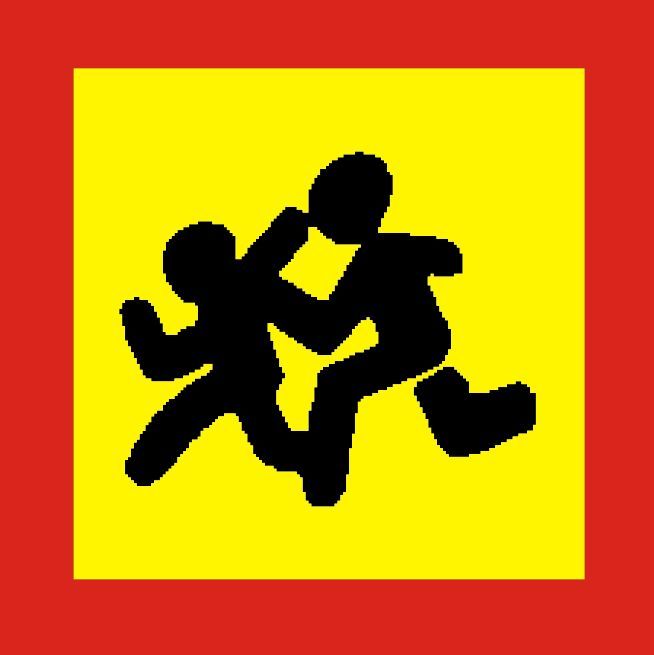 Опознавательный знак «Перевозка детей» «Перевозка детей» - квадрат желтого цвета с каймой красного цвета (ширина каймы - 1/10 стороны), с черным изображением символа дорожного знака 1.23 «Дети» при этом сторона квадрата опознавательного знака, расположенного спереди транспортного средства, должна быть не менее 250 мм, сзади - 400 мм.                Приложение 2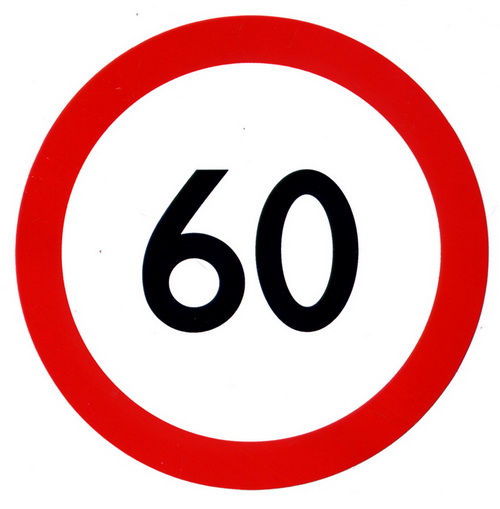 Опознавательный знак «Ограничение скорости»«Ограничение скорости» - уменьшенное цветное изображение дорожного знака 3.24 с указанием разрешенной скорости (диаметр знака - не менее 160 мм, ширина каймы - 1/10 диаметра) - на задней стороне кузова слева у механических транспортных средств, осуществляющих организованные перевозки групп детей.Приложение 3ДОГОВОР ____фрахтования транспортного средства для перевозки пассажиров и багажа по заказу________________                                                                                              ___________201   г. место заключения договора                                                                                                                                                  дата заключения договора      __________________________________________________, именуемое(ый) в дальнейшем (наименование юридического лица, индивидуального предпринимателя - перевозчика)«Фрахтовщик», в лице ____________________________________________________________(должность руководителя – директор, генеральный директор, ФИО – полностью)_______________________________________________________________________________________________________________________,действующего на основании ________________, с одной стороны, и _____________________________________________________________________________________________________(наименование юридического лица – общеобразовательного учреждения, туристического агентства, ФИО физического(должностного) лица)в лице _________________________________________________________________________, (должность руководителя – директор, генеральный директор, ФИО – полностью)действующего на основании _____________,  именуемое(ый) в дальнейшем «Фрахтователь», с другой стороны, заключили настоящий договор о нижеследующем:1.Предмет договора1.1. Согласно настоящему договору «Фрахтовщик» предоставляет «Фрахтователю» автобус  марки ______________________ гос.рег.номер_______________________, вместимостью _____ мест, именуемый в дальнейшем «Транспортное средство», во временное пользование за плату, а также оказывает «Фрахтователю» своими силами услуги по управлению «Транспортным средством» и его технической эксплуатации.1.2. «Фрахтовщик» обязуется осуществить перевозку определенного круга лиц, в соответствии со списком, предоставленным «Фрахтователем» (приложение №1 к договору)  по маршруту ___________________________________________________________________, место подачи «Транспортного средства» ____________________________________________.1.3.  Дата осуществления перевозки определенного круга лиц в соответствии с настоящим договором _________________201_г., в период с ___ ч. ___мин. по ____ ч.____мин.1.4. Размер платы за пользование «Транспортным средством» составляет ______________ рублей.1.5. Посадка пассажиров в «Транспортное средство» осуществляется в строгом соответствии со списком определенного круга лиц, предоставленным «Фрахтователем» (приложение №1 к договору), присутствие в «Транспортном средстве» пассажиров не указанных в списке  не допускается.2. Обязанности сторон2.1. «Фрахтовщик» обязуется:а) предоставить «Фрахтователю» услуги по управлению и технической эксплуатации «Транспортного средства» с обеспечением его нормальной и безопасной эксплуатации в соответствии с целями фрахтования и нормативно-законодательными актами Российской Федерации в сфере транспортного обслуживания и безопасности движения.б) обеспечить соответствие водительского состава экипажа «Транспортного средства», его квалификации требованиям нормативно-законодательных актов Российской Федерации по обычной практике эксплуатации пассажирского автомобильного транспорта, при предоставлении услуг по заказным перевозкам и условиям настоящего договора.в) водительский состав экипажа «Транспортного средства» должен в обязательном порядке пройти предрейсовое медицинское освидетельствование и быть допущен к осуществлению перевозок медицинским работником, имеющим соответствующую квалификацию и сертификат на осуществление услуг по предрейсовому  медицинскому освидетельствованию водителей. О допуске водительского состава экипажа к осуществлению перевозок в путевом листе «Транспортного средства» должна быть сделана соответствующая отметка.г) «Транспортное средство» должно пройти технический контроль перед выездом и быть допущено к  осуществлению перевозок техническим сотрудником, имеющим соответствующую квалификацию. О допуске «Транспортного средства» к осуществлению перевозок в путевом листе «Транспортного средства» должна быть сделана соответствующая отметка.д) предоставить т/средство соответствующее санитарно-гигиеническим нормам, прошедшее уборку и мойку кузова и салона.е) нести расходы по оплате услуг членов экипажа, а также расходы на их содержание.ж) нести расходы по оплате содержания и ремонта «Транспортного средства».з) нести ответственность за жизнь и здоровье пассажиров в случае неисполнения условий договора, страховать «Транспортное средство» и ответственность за ущерб, который может быть причинен им или в связи с его эксплуатацией.2.2. «Фрахтователь» обязуется:а) своевременно внести размер платы за пользование «Транспортным средством».б) при перевозке создать условия, не создающие помех водительскому составу экипажа при осуществлении эксплуатации «Транспортного средства».в) обеспечить фиксирование пассажиров ремнями безопасности и не допускать перемещение пассажиров по салону во время движения «Транспортного средства».3. Ответственность сторон3.1. Стороны несут ответственность за невыполнение условий договора в порядке и в соответствии с существующим законодательством РФ.3.2 Ответственность за вред, причиненный третьим лицам «Транспортным средством», его механизмами, устройствами, оборудованием несет «Фрахтовщик» в соответствии с правилами, предусмотренными главой 59 ГК РФ.4. Дополнительные условия и заключительные положения4.1. Во всем ином, не урегулированном в настоящем договоре, будут применяться нормы, установленные существующим законодательством РФ.4.2. Настоящий договор вступает в силу с момента подписания и действует до окончания выполнения всех его условий.Подписи сторон:«Фрахтовщик»:                                                                       «Фрахтователь»:                                                                                                                                                          Приложение №1 к договору ______ фрахтования транспортного средства для перевозки пассажиров по заказуСписок пассажиров «Транспортного средства» (определенный круг лиц)«Фрахтователь»:________________________________________________________________________________________________________________________(должность, подпись, ФИО руководителя юридического лица, физического (должностного) лица)Приложение 4Сведения о медицинскомработнике (работниках) «____» _______ 2018 года                                         (дата)          (месяц)для организованной перевозки автобусом ____________, г/н________                                                                                                                           (марка, модель)                (гос. номер) по маршруту _____________________ - ____________________                                                              (начальный населенный пункт)              (конечный населенный пункт)1.  ____________________________        ______________             ___________     (Ф.И.О. медицинского работника)                                      (дата рождения)                                 (должность)  2. _____________________________        ______________             ___________     (Ф.И.О. медицинского работника)                                      (дата рождения)                                 (должность)  ________________________________                 ________              __________(Ф.И.О. руководителя образовательной организации,                              (подпись)                                   (дата) организации осуществляющей обучение, должностного    лица автотранспортного предприятия или ИП)                                           М.П.Копия лицензии на осуществление медицинской деятельности (копия договора с медицинской организацией или индивидуальным предпринимателем, имеющим соответствующую лицензию) прилагается.Приложение 5Примерный рекомендуемый перечень пищевых продуктов для организации питания детей в пути следования 1. Вода питьевая негазированная, расфасованная в емкости до 0,5 л для индивидуального использования.2. Булочные изделия несдобные мелкоштучные массой до 100 г или хлеб из пшеничной, ржаной муки в нарезке по 50 г в индивидуальной упаковке.3. Булочные изделия сдобные мелкоштучные массой до 50 г в индивидуальной упаковке.4. Сыры сычужные твердых сортов в нарезке по 100 г в индивидуальной упаковке.5. Яблоки свежие мытые в индивидуальной паковке.6. Соки плодовые (фруктовые) и овощные в индивидуальной упаковке объемом до 0,2 л.7. Орехи (фундук, миндаль, кешью, кедровые, грецкий орех) сушеные (не обжаренные) без скорлупы, без соли, фасованные массой нетто до 30 г.8. Сухие завтраки типа «мюсли» (смеси злаков, злаковых хлопьев, орехов, сухофруктов), фасованные массой нетто до 30 г.9. Крупяные изделия готовые (хлопья, кукурузные палочки, хлебцы), фасованные массой нетто до 30 г.10. Кондитерские изделия в ограниченном ассортименте (печенье, миникексы, пряники, ирис тираженный, зефир, шоколад, конфеты (кроме карамели, в т.ч. леденцовой) в индивидуальной упаковке массой нетто до 25 г.Примечание:Данный перечень может изменяться и дополняться другими видами пищевых продуктов, безопасных в эпидемиологическом отношении, при условии согласования с органами Роспотребнадзора.Все пищевые продукты, используемые в продуктовом наборе «сухой паек», должны быть упакованы в потребительскую упаковку в объеме для разового применения, сроки годности продуктов должны быть соблюдены. Запрещается использование скоропортящихся и особо скоропортящихся продуктов (молоко и кисломолочные продукты, творожные продукты, мясные и колбасные изделия, консервы: мясные, рыбные, овощные, плодовые и др.). Не допускается использование свежих фруктов не устойчивых к транспортировке (бананы, груши, мандарины и пр.).Приложение 6Сведения о сопровождающем (сопровождающих) группу детей  «____» _______ 2018 года                                                                         (дата)          (месяц)при организованной перевозке автобусом ____________, г/н________                                                                                                                            (марка, модель)                (гос. номер) по маршруту _____________________ - ____________________                                                              (начальный населенный пункт)            (конечный населенный пункт)1.  ____________________________        ______________             ___________   (Ф.И.О. сопровождающего)                                            (дата рождения)                                 (сот.телефон)  2. _____________________________        ______________             ___________                      (Ф.И.О. сопровождающего)                                            (дата рождения)                                 (сот.телефон)  3. _____________________________        ______________             ___________       (Ф.И.О. сопровождающего – ответственного                            (дата рождения)                                 (сот.телефон)             за организованную перевозку групп детей)                                        ________________________________                 ________              __________(Ф.И.О. руководителя образовательной организации,                              (подпись)                                    (дата) организации осуществляющей обучение, должностного    лица автотранспортного предприятия или ИП)                                           М.П.Приложение 7Список детей на «___» ______ 2018 года                     (дата)      (месяц)для организованной перевозки автобусом ____________, г/н________                                                                                                                 (марка, модель)                 (гос. номер) по маршруту _____________________ - ____________________                                                              (начальный населенный пункт)            (конечный населенный пункт)1.  _______________________________    ______________    ________________                            (Ф.И.О. ребенка)                                                          возраст ребенка                   номер контактного телефона2. _______________________________    _______________   ________________                            (Ф.И.О. ребенка)                                                           возраст ребенка                  номер контактного телефона3. _______________________________    _______________   ________________                            (Ф.И.О. ребенка)                                                           возраст ребенка                  номер контактного телефона4. _______________________________    _______________   ________________                            (Ф.И.О. ребенка)                                                          возраст ребенка                  номер контактного телефона5. _______________________________    _______________  _________________                            (Ф.И.О. ребенка)                                                          возраст ребенка                  номер контактного телефона6. _______________________________    _______________   ________________                            (Ф.И.О. ребенка)                                                          возраст ребенка                   номер контактного телефона7. _______________________________    _______________   ________________                            (Ф.И.О. ребенка)                                                          возраст ребенка                   номер контактного телефона8. _______________________________    ______________     ________________                            (Ф.И.О. ребенка)                                                         возраст ребенка                   номер контактного телефона9. _______________________________    ______________     ________________                            (Ф.И.О. ребенка)                                                         возраст ребенка                   номер контактного телефона10. _______________________________    ______________    ________________                            (Ф.И.О. ребенка)                                                          возраст ребенка                   номер контактного телефона11. _______________________________    ______________    ________________                            (Ф.И.О. ребенка)                                                          возраст ребенка                    номер контактного телефона12. _______________________________    ______________    ________________                            (Ф.И.О. ребенка)                                                          возраст ребенка                    номер контактного телефона13. _______________________________    ______________    ________________                            (Ф.И.О. ребенка)                                                          возраст ребенка                    номер контактного телефона14. _______________________________    ______________    ________________                            (Ф.И.О. ребенка)                                                            возраст ребенка                  номер контактного телефона15. _______________________________    ______________     _______________                            (Ф.И.О. ребенка)                                                            возраст ребенка                  номер контактного телефона________________________________                 ________              __________(Ф.И.О. руководителя образовательной организации,                              (подпись)                                     (дата) организации осуществляющей обучение, должностного    лица автотранспортного предприятия или ИП)                                           М.П.Приложение 8Сведения о водителе (водителях)   «____» _________ 2018 года                                                                 (дата)              (месяц)для организованной перевозки автобусом ____________, г/н________                                                                                                                            (марка, модель)                 (гос. номер) по маршруту _____________________ - ____________________                                                              (начальный населенный пункт)            (конечный населенный пункт)1.  ____________________________        ______________             ___________                            (Ф.И.О. водителя)                                         дата рождения                                    сот.телефон  2. _____________________________        ______________             ___________                            (Ф.И.О. водителя)                                          дата рождения                                   сот.телефон  ________________________________                 ________              __________(Ф.И.О. руководителя образовательной организации,                              (подпись)                                    (дата) организации осуществляющей обучение, должностного    лица автотранспортного предприятия или ИП)                                           М.П.Приложение 9Порядок посадки группы детей «____» _________ 2014 года                                                                                                                    (дата)             (месяц)в автобус ____________, г/н________                                                                                     (марка, модель)                    (гос. номер) при организованной перевозке по маршруту                    _____________________ - ____________________                                           (начальный населенный пункт)            (конечный населенный пункт)Ответственный за организацию посадки высадки группы детей:___________________________________________________________                                          (Ф.И.О. ответственного лица, должность)1. _________________________________________________________       (действия группы детей, ответственного лица)2. _________________________________________________________       (действия группы детей, ответственного лица)3. _________________________________________________________       (действия группы детей, ответственного лица)4. _________________________________________________________       (действия группы детей, ответственного лица)5. _________________________________________________________       (действия группы детей, ответственного лица)6. _________________________________________________________       (действия группы детей, ответственного лица)7. _________________________________________________________       (действия группы детей, ответственного лица)8. _________________________________________________________       (действия группы детей, ответственного лица)9. _________________________________________________________       (действия группы детей, ответственного лица)10. ________________________________________________________       (действия группы детей, ответственного лица)Приложение: Копия должностной инструкции лица, ответственного за организованную перевозку группы детей (ОБЯЗАТЕЛЬНО).________________________________                 ________              __________(Ф.И.О. руководителя образовательной организации,                               (подпись)                                   (дата) организации осуществляющей обучение, должностного    лица автотранспортного предприятия или ИП)                                           М.П.Приложение 10Программа маршрута   «____» _________ 2015 года                                                                                                          (дата)              (месяц)перевозки организованной группы детей автобусом _________, г/н_______                                                                                                                                                 (марка, модель)                (гос. номер) по маршруту _____________________ - ____________________                                                              (начальный населенный пункт)            (конечный населенный пункт)Расчетное время: выезда ____________________________                                               (расчетное время выезда)возвращения ______________________                                          (расчетное время возвращения)перевозки ______________________                                          (расчетное время перевозки)1.  ___________________      ______     _____________     __________________       (место остановки/стоянки)                       (время)          (продолжительность)             (цель- отдых, питание и т.д.)  ____________________________________________________________________        (наименование юридического лица или Ф.И.О. индивидуального предпринимателя, осуществляющих деятельность в области оказания гостиничных услуг, либо реестровый номер туроператора, осуществляющего организацию перевозки)         2.  ___________________      ______     _____________     __________________       (место остановки/стоянки)                       (время)          (продолжительность)             (цель- отдых, питание и т.д.)  ____________________________________________________________________        (наименование юридического лица или Ф.И.О. индивидуального предпринимателя, осуществляющих деятельность в области оказания гостиничных услуг, либо реестровый номер туроператора, осуществляющего организацию перевозки)             3.  ___________________      ______     _____________     __________________       (место остановки/стоянки)                       (время)          (продолжительность)             (цель- отдых, питание и т.д.)  ____________________________________________________________________        (наименование юридического лица или Ф.И.О. индивидуального предпринимателя, осуществляющих деятельность в области оказания гостиничных услуг, либо реестровый номер туроператора, осуществляющего организацию перевозки)      4.  ___________________      ______     _____________     __________________       (место остановки/стоянки)                       (время)          (продолжительность)             (цель- отдых, питание и т.д.)  ____________________________________________________________________        (наименование юридического лица или Ф.И.О. индивидуального предпринимателя, осуществляющих деятельность в области оказания гостиничных услуг, либо реестровый номер туроператора, осуществляющего организацию перевозки)               ________________________________                 ________              __________(Ф.И.О. руководителя образовательной организации,                              (подпись)                                     (дата) организации осуществляющей обучение, должностного    лица автотранспортного предприятия или ИП)                                           М.П.Приложение 11Начальнику  (наименование подразделения ГИБДД управления, отдела, отделения МВД России по муниципальным образованиям Кемеровской области)званиеФ.И.О.УВЕДОМЛЕНИЕоб организованной перевозке группы детей автобусом (ами) Количество перевозимых детей:______________________________________Дата начала и окончания перевозки:_____________________________________Наименование организации осуществляющей организованную перевозку группы детей (в случае осуществления перевозки организацией):____________________________________________________________________________(полное наименование с указанием организационно-правовой формы, ____________________________________________________________________адрес места нахождения, номер телефона и (или) факса ____________________________________________________________________ адрес электронной почты (при наличии),  идентификационный номер  налогоплательщика)В случае осуществления организованной перевозки группы детей по договору фрахтования:Информация о фрахтователе:__________________________________________                                                                                            (физ. лицо - Ф.И.О., адрес места жительства, номер телефона и (или) факса, адрес ____________________________________________________________________электронной почты (при наличии); ИП – Ф.И.О., адрес места жительства, номер телефона и (или) факса, адрес электронной почты (при____________________________________________________________________наличии), идентификационный номер налогоплательщика; юр. лицо- полное наименование с указанием организационно-правовой формы,____________________________________________________________________адрес места нахождения, номер телефона и (или) факса адрес электронной почты (при наличии), ____________________________________________________________________идентификационный номер налогоплательщика)Информация о фрахтовщике:__________________________________________                                                                                (физ. лицо - Ф.И.О., адрес места жительства, номер телефона и (или) факса, адрес ___________________________________________________________________электронной почты (при наличии), ИП – Ф.И.О., адрес места жительства, номер телефона и (или) факса, адрес электронной почты (при____________________________________________________________________наличии), идентификационный номер налогоплательщика; юр. лицо - полное наименование с указанием____________________________________________________________________адрес места нахождения, номер телефона и (или) факса адрес электронной почты____________________________________________________________________(при наличии), идентификационный номер налогоплательщика)Программа маршрута:Адрес места начала перевозки:_________________________________________Название автомобильных дорог по маршруту перевозки:_______________________________________________________________________________________Адреса промежуточных остановочных пунктов:______________________________________________________________________________________________Адрес места окончания перевозки:______________________________________Расстояние перевозки в километрах:____________________________________График движения:________________________________________________________________________________________________________________________Расчетное время в пути:_______________________________________________Информация об используемом автобусе (автобусах):____________________                                                                                                                                                                                               (марка, модель)____________________________________________________________________(государственный регистрационный знак, номер диагностической карты, срок ее действия)____________________________________________________________________(сведения об оснащении тахографом и аппаратурой спутниковой навигации ГЛОНАСС)Информация о водителе (водителях):__________________________________                                                                                                                 (Ф.И.О., номер водительского удостоверения)____________________________________________________________________(сведения о стаже работы в качестве водителя транспортного средства категории «D»,____________________________________________________________________не менее одного года из последних 3 календарных лет)__________________________(Ф.И.О., должность, номер телефона___________________________и (или) факса, адрес электронной почты (при наличии)__________________________лица подавшего уведомления (для юридических лиц)                                                           _________________                       __________                                                                                                              дата подачи уведомления                                 подпись                                                                              Приложение 12Начальнику УГИБДД ГУ МВД России по Кемеровской областиполковнику полицииА.А. РеветневуЗАЯВКАна сопровождение групп детейПрошу Вас обеспечить ______________ сопровождение транспортных средств:(дата, время)марка__________________________г/н___________;марка__________________________г/н___________;марка__________________________г/н___________.Для контрольной проверки на техническое состояние транспортные средства будут предоставлены  «___» _______200_ г.  в _______час. ______мин.                                               в ОГИБДД _________________________.Лицензия на осуществление пассажирских перевозок ____________________                                                                                                                                                         (номер, дата выдачи)Маршрут движения:_________________________________________________                                                                                    (с указанием мест обязательных остановок и отдыха)Ответственные за перевозку детей:Организация _________________________________________________                                                                                    (наименование учреждения, контактный телефон)Количество перевозимых детей:_________________________________                                                                                                                                               (количество)Старший группы ______________________________________________                                                                                      (Ф.И.О. наименование учреждения, контактный телефон)Мед.работник________________________________________________                                                                                  (Ф.И.О. наименование мед.учреждения, контактный телефон)Организация, предоставляющая транспорт_________________________                                                                                                                                      (наименование, адрес, контактный телефон)Водители____________________________________________________                                                                         (Ф.И.О. № в/у, категория, стаж работы, контактный телефон)_________________________________________________________________Лица, ответственные за перевозку детей, в соответствии с действующим: разделом «Перевозка детей» ПДД, Приказом МВД РФ №767 от 31.08.07 ознакомлены.МП                                                                      _____________________________________                                                                                                                 (наименование организации, контактный телефон)   ________________________________________________________                                                               (Ф.И.О. лица ответственного за перевозку)СОГЛАСОВАНО:МП                                                       ____________________________________                                                                                              (Ф.И.О. руководителя органа управления образования, дата)                                                                                         МП                                                      _____________________________________                                                                                                               (Начальник ОГИБДД, ФИО, звание., дата)Приложение 13Список работников туроператора, турагенства или организации, осуществляющей экскурсионное обслуживание на «___» _______ 2018 года                                                                                                                    (дата)      (месяц)для организованной перевозки автобусом ____________, г/н________                                                                                                                 (марка, модель)                 (гос. номер) по маршруту _____________________ - ____________________                                                              (начальный населенный пункт)            (конечный населенный пункт)1.  _______________________________    ____________________________                            (Ф.И.О. работника)                                                                 номер контактного телефона2. _______________________________    ______________________________                            (Ф.И.О. работника)                                                                  номер контактного телефона3. _______________________________    ______________________________                            (Ф.И.О. работника)                                                                номер контактного телефона4. _______________________________    ______________________________                            (Ф.И.О. работника)                                                                 номер контактного телефона5. _______________________________    _______________________________                            (Ф.И.О. работника)                                                                 номер контактного телефона6. _______________________________    _____________________________                            (Ф.И.О. работника)                                                                  номер контактного телефона________________________________                 ________              __________(Ф.И.О. руководителя образовательной организации,                              (подпись)                                     (дата) организации осуществляющей обучение, должностного    лица автотранспортного предприятия или ИП)                                           М.П.пп___________________________________________________________________________________________________________________________________________________________________________________________________________________________________________________________________________________(наименование, адрес, реквизиты юридического лица, индивидуального предпринимателя)__________________________________________________________(должность, подпись, ФИО руководителя юридического лица, индивидуального предпринимателя)______________________________________________________________________________________________________________________________________________________________________________________________________________________________________________________________________________(наименование, адрес реквизиты юридического лица – общеобразовательного учреждения, туристического агентства, паспортные данные, адрес физического(должностного) лица)________________________________________________________________________(должность, подпись, ФИО руководителя юридического лица, физического (должностного) лица)№п/пФИО пассажировОтметкао присутствии в т/с